Hier den Verbandsnamen hinschreiben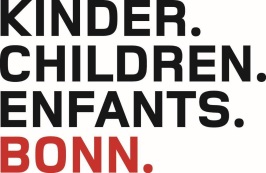 Absenderstraße 55 • 53113 BonnAn die Oberbürgermeisterin der Bundesstadt Bonn Amt für Kinder, Jugend und Familie (51-02) Sankt Augustiner Straße 86 53225 BonnAntragauf Förderung von Maßnahmen der Kinder- und Jugendarbeit gemäß den Richtlinien zur Förderung der Jugendarbeit in Bonn (Maßnahmen und Anschaffungen)	8. Jugendpflegematerial	 9. Zuschüsse zu Investitionen	 9.1.3 DigitalisierungszuschussHinweis zum Datenschutz:Die Angaben werden zur rechtmäßigen Aufgabenerfüllung aufgrund des Landesdatenschutzgesetzes in Verbindung mit den Richtlinien über die Förderung der freien Kinder- und Jugendhilfe in Bonn erhoben und verarbeitet.Eine Weitergabe der Daten an Dritte erfolgt nicht.Erklärung:Ich versichere,die Einhaltung der zur Zeit geltenden Richtlinien zur Förderung der Jugendarbeit in Bonn (Maßnahmen und Anschaffungen),die Anschaffung / Investition erst nach der schriftlichen Genehmigung durch das Amt für Kinder, Jugend und Familie zu tätigen,dass mir bekannt ist, dass eine Förderung bei vorzeitiger Beschaffung bzw. bei vorzeitigem Beginn der Maßnahme ausgeschlossen wird,dass die von mir zur Förderung der vorerwähnten Maßnahme keine anderen Beihilfemittel der Bundesstadt Bonn oder sonstiger nicht im Finanzierungsplan (Anlage 1) angegebenen Stellen in Anspruch genommen worden sind und eintretende Änderungen sofort bekanntgegeben werden,dass eine entsprechende Versicherung abgeschlossen wird (Ziff. 8.1),dass alle im Antrag und den dazugehörigen Anlagen gemachten Angaben nach bestem Wissen und Gewissen erfolgt sind und eintretende Änderungen sofort bekanntgegeben werden, dass die Anschaffung bzw. die Investition vom Amt für Kinder, Jugend und Familie der Bundesstadt Bonn mitfinanziert wird.Nur mit zwei verschiedenen Unterschriften einreichen!AntragstellerNameAntragstellerAnschriftAntragstellerTelefonAntragstellerE-Mail-AdresseAntragstellerIBANAntragstellerKontoinhaberArt der Anschaffung / InvestitionEuroEigenanteil
(bei Investition min. 10%)erwartete Förderung der Stadt Bonn
(25%, 50%, 85%)beigefügte Antragsunterlagen Drei Kostenvoranschläge bei Anschaffungen / Investitionen über 1.500,- Euro Sachgesamtheit ohne MwSt. Pädagogische Begründung der Notwendigkeit der Anschaffung / Investition (siehe Anschreiben)Rechtsverbindliche Unterschrift des AntragstellersRechtsverbindliche Unterschrift des VereinsOrt, DatumOrt, Datum